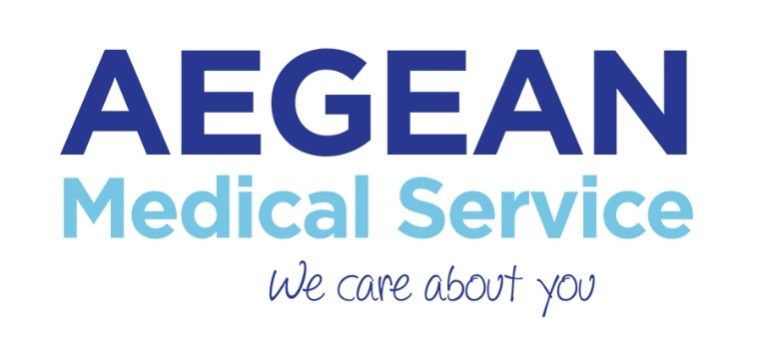 ΗιατρικήεταιρείαAEGEAN MEDICAL SERVICEενδιαφέρεται να προσλάβει ιατρούς με ειδικότητα«Ορθοπεδικού, Γενικού Χειρουργού,ΩΡΛ, Παιδιάτρου, Παθολόγου, Γενικού Ιατρού, Καρδιολόγου» ή άνευ ειδικότητας,για εργασία στη Βορ. Εύβοια, κατά την καλοκαιρινή περίοδο(Μάιος – Οκτώβριος) 2018. Προσφέρεται διαμονή και ανταγωνιστικό πακέτο αποδοχών.Παρακαλούμε για την αποστολή βιογραφικών στο aegeanmedicalserv@gmail.comΤηλέφωνο επικοινωνίας: 698 111 0786